МИНИСТЕРСТВО НАУКИ И ВЫСШЕГО ОБРАЗОВАНИЯ РОССИЙСКОЙ ФЕДЕРАЦИИФЕДЕРАЛЬНОЕ ГОСУДАРСТВЕННОЕ БЮДЖЕТНОЕ ОБРАЗОВАТЕЛЬНОЕ УЧРЕЖДЕНИЕ ВЫСШЕГО ОБРАЗОВАНИЯ«ЕЛЕЦКИЙ ГОСУДАРСТВЕННЫЙ УНИВЕРСИТЕТ ИМ. И.А. БУНИНА»ИНСТИТУТ ПСИХОЛОГИИ И ПЕДАГОГИКИКафедра психологии и психофизиологии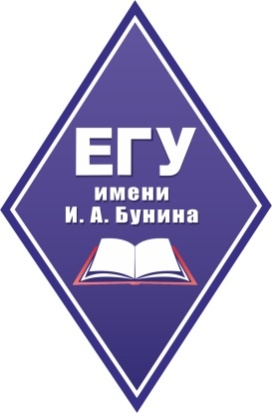 ИНФОРМАЦИОННОЕ ПИСЬМОПриглашаем принять участиев Межрегиональной студенческой научно-практической онлайн-конференции«Молодежная наука: тенденции развития»Цель конференции: предоставление участникам возможности презентовать результаты своей научной деятельности,формирование у студентов интереса к научным исследованиям,вовлечение обучающихся в процесс обмена результатами научно-исследовательской работы по решению актуальных научных проблем.Направления работы конференции:Секция 1.Актуальные проблемы теории и практики начального общего образованияСекция 2. Актуальные проблемы современной психологической наукиСекция 3. Актуальные проблемы  воспитания, обучения и развития детей в системе дошкольного образованияСекция 4. Актуальные проблемы  воспитания, обучения и развития детей в системе специального образованияСекция 5. Актуальные вопросы социальных наук.Конференция состоится 19 мая 2020 года с 10.00 - 18.00 в Елецком государственном университете им. И.А. Бунинас применением платформы ZOOM.US –для проведения онлайн и видео-конференций (гиперссылка для подключения будет выслана научным руководителям, руководителям секций и участникам конференции и выложена в группе ВКонтакте).Организационный комитет:Председатель: Пронина Анжелика Николаевна, доктор педагогических наук, профессор кафедры психологии и психофизиологии ЕГУ им. И.А. Бунина.Заместитель председателя:.Члены организационного комитета:Комлик Любовь Юрьевна, кандидат психологических наук, доцент кафедры психологии и психофизиологии ЕГУ им. И.А. Бунина;Меренкова Вера Сергеевна, директор института психологии и педагогики, кандидат психологических наук, профессор кафедры психологии и психофизиологии ЕГУ им. И.А. Бунина;Ельникова Оксана Евгеньевна, кандидат психологических наук, доцент, заведующий кафедрой психологии и психофизиологии ЕГУ им. И.А. Бунина.Порядок организации и проведения в конференцииФорма участия - представление выступления в форме доклада. Участие в конференции бесплатное.Заявка на участие в конференции (Приложение 1), подаётся по электронному адресу: pronina.angelica@yandex.ru (Прониной Анжелике Николаевне) с пометкой «Молодежная наука» до 10 марта 2020 года (включительно). Файл должен быть назван по фамилии участника (заявка_Иванов А.А.).Участвовать в конференции в качестве слушателя, докладчика, модератора, научного руководителя можно при наличии программы ZOOM.US, пользуясь либо мобильным телефоном с видеокамерой, либо компьютером с встроенной видеокамерой, либо компьютером с подключённой веб-видеокамерой. Проведение секционных заседаний проводится в строго определённой последовательности в определённый промежуток времени (работа секций представлена в программе Конференции). Научным руководителям, модераторам секций, участникам конференции нужно будет зарегистрироваться или иметь страницу в социальной сети ВКонтакте, добавить себя в качестве участника группы Конференция «Молодёжная наука».Порядок действий для регистрации в качестве участника конференции:1. Необходимо зарегистрироваться илииметь страницу в социальной сети ВКонтакте.2.Выйти со своей страницы на страницу группы Конференция «Молодёжная наука» по ссылке https://vk.com/event194826470.3. Нажать вкладку «Я приду» и автоматически станете участником конференции.4. В день конференции 19 мая в данной группе для модераторов, докладчиков секции организаторами конференции в конкретное время работы секции будет выложена гиперссылка на подключение к платформе ZOOM.US для очного участия в конференции. По данной ссылке можно подключиться и принять участие в конференции в качестве модератора, докладчика, слушателя, используя программу ZOOM.US, пользуясь либо мобильным телефоном с видеокамерой, либо компьютером с встроенной видеокамерой, либо компьютером с подключённой веб-видеокамерой. По результатам конференции лучшие докладыв печатном варианте будут опубликованы в научно-практическом электронном журнале «Молодежная наука: тенденции развития»Место проведения конференции Федеральное государственное образовательное учреждение высшего образования «Елецкий государственный университет» (ЕГУ им. И.А. Бунина), Институт психологии и педагогики, Россия, Липецкая область, город Елец.Страница конференции в социальной сети группы ВКонтакте «Конференция «Молодёжная наука» https://vk.com/event194826470.Приложение 1Заявка на участие в конференции1.ФИО (полностью) 2.Место учебы (полное название организации)4.Научный руководитель, если есть(ФИО полностью)6.E-mail(для обратной связи)7.Контактный телефон8.Тема доклада9.Номер и название секции конференции